INFORMACJA Z OTWARCIA OFERTDotyczy postępowania o udzielenie zamówienia publicznego na:ŚWIADCZENIE KOMPLEKSOWYCH USŁUG TRANSPORTOWYCH POLEGAJĄCYCH NA USUWANIU I PRZEMIESZCZANIU, WRAZ Z WSZELKIMI PRACAMI TOWARZYSZĄCYMI, POJAZDÓW I ICH CZĘŚCI ZATRZYMANYCH DO DYSPOZYCJI POLICJI, A TAKŻE PRZEMIESZCZANIE POJAZDÓW SŁUŻBOWYCH POLICJI – W REJONIE DZIAŁANIA JEDNOSTEK POLICJI WOJ. PODLASKIEGO - 3(postępowanie nr 29/S/22)Zamawiający, Komenda Wojewódzka Policji w Białymstoku, działając na podstawie art. 222 ust. 5 ustawy Prawo zamówień publicznych (tekst jedn. Dz. U. z 2021 r. poz. 1129 ze zm.), przekazuje poniższe informacje:Zestawienie złożonych w postępowaniu ofert:Zadanie nr 1 – holowanie pojazdów o masie do 3,5 t – KPP AugustówZadanie nr 2 – holowanie pojazdów o masie do 3,5 t – KPP Sejny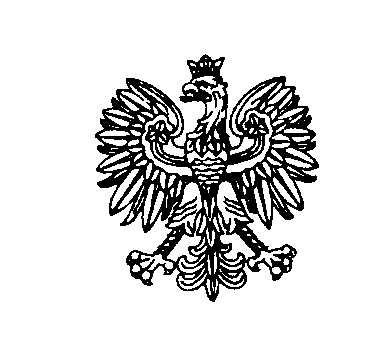 Białystok, dnia 20 lipca 2022 rokuBiałystok, dnia 20 lipca 2022 rokuBiałystok, dnia 20 lipca 2022 rokuBiałystok, dnia 20 lipca 2022 rokuBiałystok, dnia 20 lipca 2022 rokuKomenda Wojewódzka Policji w BiałymstokuFZ.2380.29.S.22.2022Komenda Wojewódzka Policji w BiałymstokuFZ.2380.29.S.22.2022Komenda Wojewódzka Policji w BiałymstokuFZ.2380.29.S.22.2022Nr ofertyNazwa(firma)i adres WykonawcyCena ryczałtowa brutto za jednorazową usługę transportową do 10 kmCena brutto za 1 km holowania powyżej 10 kmCena brutto za 1 dodatek trudne warunki1Suwalskie Centrum Likwidacji Szkód Sp. z o.o.ul. Reja 105, 16-400 Suwałki600,00 zł9,50 zł600,00Nr ofertyNazwa(firma)i adres WykonawcyCena ryczałtowa brutto za jednorazową usługę transportową do 10 kmCena brutto za 1 km holowania powyżej 10 kmCena brutto za 1 dodatek trudne warunki1Suwalskie Centrum Likwidacji Szkód Sp. z o.o.ul. Reja 105, 16-400 Suwałki600,00 zł9,50 zł600,00